Всероссийская олимпиада школьников по географии(школьный этап) 11 классМаксимальное количество баллов – 78Время выполнения – 1,5 астрономических часаВо время выполнения заданий не допускается использование атласов и других источников информации.Задание 1. (15 баллов)Выберите верный ответ (утверждение):Регионом Франции является:а) Уэльс	б) Силезия	в) Бретань	г) КаталонияКакие минеральные ресурсы добывают в районе Курской магнитной аномалии?а) медные руды	б) апатитыв) бурый уголь	г) железные руды«Печкой Европы» называют:а) вулкан Гекла	б) течение Гольфстримв) Гвинейское течение	г) гейзеры ИсландииИглу является традиционным жилищем:а) индейцев	б) эскимосов	в) чукчей	г) папуасовКругосветного путешествия не совершал:а) Н.Н. Миклухо-Маклай	б) Ф. Дрейкв) Ю.Ф. Лисянский	г) Ф.Ф. КонюховЕсли годовое количество осадков составляет 800 мм, а испаряемость	– 400 мм, каким является увлажнение?а) скудное	б) недостаточноев) избыточное	г) достаточноеКакое море не омывает берега России?а) Белое	б) Карское	в) Японское	г) ЖёлтоеГде растут амурский бархат, железная берёза, маньчжурский орех? а) в низовьях Волги	б) в уссурийской тайгев) на Кольском полуострове	г) на полуострове ТаймырВыберите город-миллионер.а) Нижний Новгород	б) Великий Новгород в) Йошкар-Ола	г) Улан-УдэПроизводство какого металла требует много дешёвой электроэнергии? а) олово	б) никель	в) алюминий	г) медьКакую сельскохозяйственную культуру выращивают на северо-западе европейской части России?а) подсолнечник	б) сахарная свёклав) озимая пшеница	г) лён-долгунецВыберите народ, представители которого исповедуют ту же религию, что и большинство жителей Тибетского автономного района Китая.а) тувинцы	б) чуваши	в) башкиры	г) якутыНа	территории	какого	экономического	района	выделяют	Карело- Мурманский и Двино-Печорский подрайоны?а) Северный	б) Западно-Сибирскийв) Уральский	г) Восточно-СибирскийСтолицей государства, в состав которого входит самый крупный остров Земли, является город:а) Оттава	б) Копенгаген	в) Вашингтон	г) ДжакартаВыберите бассейн, к которому относится порт Новороссийск. а) Дальневосточный	б) Каспийскийв) Черноморский	г) Северный Внесите буквы ответов в таблицу:Задание 2. (21 балл)На картосхеме обозначьте цифрами географические объекты в соответствии с их порядковыми номерами в списке.Географические объекты: 1 – Польша, 2 – Португалия, 3 – Испания, 4 –Норвегия, 5 – Швеция, 6 – Финляндия, 7 – Франция, 8 – Исландия, 9 – Северное море, 10 – Белое море, 11 – Кольский полуостров, 12 – остров Великобритания, 13 – остров Сицилия, 14 – полуостров Крым, 15 – Азовское море, 16 – Бискайский залив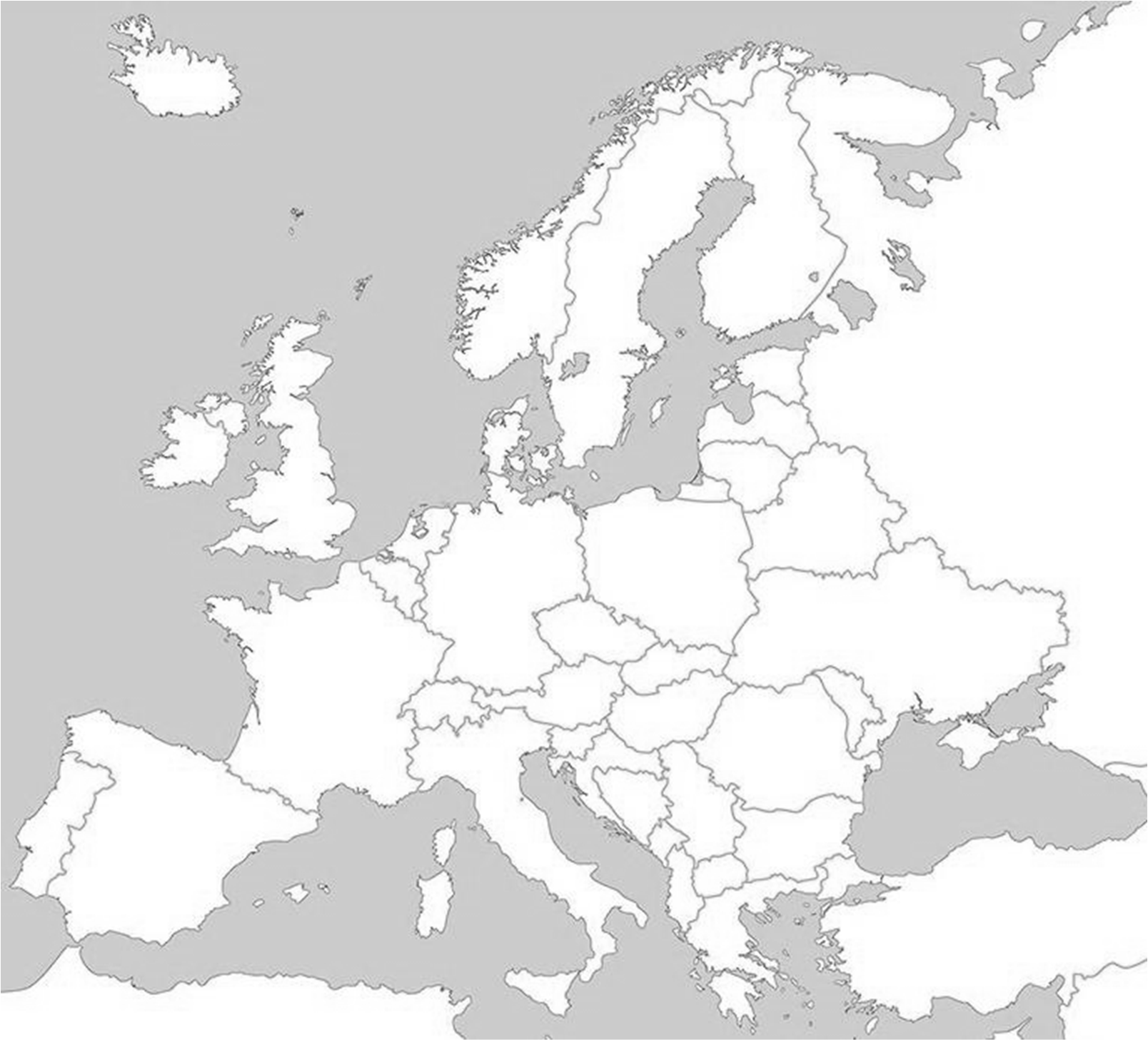 Укажите номера стран, к которым относится информация: Национальный эпос называется «Калевала» 	Родина Николая Коперника 	Здесь происходит действие сказки «Чудесное путешествие Нильса с дикими гусями»  	Столица носила название Христиания 	Местные жители называют страну Суоми 	Название гимна – Марсельеза 	Здесь находится вулкан Гекла 	Родина Тура Хейердала 	Стране принадлежат Канарские острова 	Здесь находится университет Сорбонна 	Задание 3. (7 баллов)Вашему вниманию предлагаются вопросы и задания, связанные с Калининградской областью.Почему в Подмосковье, расположенном на одной широте с Калининградской областью, садоводы гораздо реже пытаются выращивать абрикосы и виноград?  	Назовите самые распространённые в Калининградской области породы деревьев (укажите одно название мелколиственной породы и одно название темнохвойной породы). 	Почему деревья на Куршской косе наклонены с запада на восток?Назовите две страны, которые нужно пересечь, чтобы доехать из Калининграда до Смоленской области – ближайшей к нашему региону области Российской Федерации (на московском направлении).Какие особенности условий водообмена приводят к тому, что Куршский залив является пресноводным, а Калининградский – солёным?  	Задание 4. (22 балла)Определите, на банкнотах (денежных знаках) каких государств из приведённого ниже списка в разные периоды были использованы изображения, указанные в таблице. Внесите во вторую графу таблицы порядковые номера государств из списка.Государства: 1 – Узбекистан, 2 – Малави, 3 – Пакистан, 4 – Китай, 5 –Суринам, 6 – Филиппины, 7 – Канада, 8 – Новая Зеландия, 9 – Венесуэла, 10–Гана, 11 – Монголия, 12 – Ливан, 13 – Руанда, 14 – Австралийский Союз, 15 –НорвегияУкажите	номера	стран,	национальная	валюта	которых	носит	такие названия:Тугрик –  	Юань –  	Подпишите под фотографиями названия птиц, которые указаны в таблице.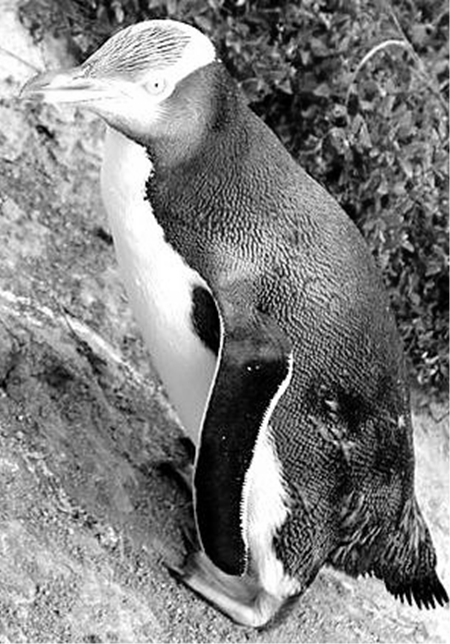 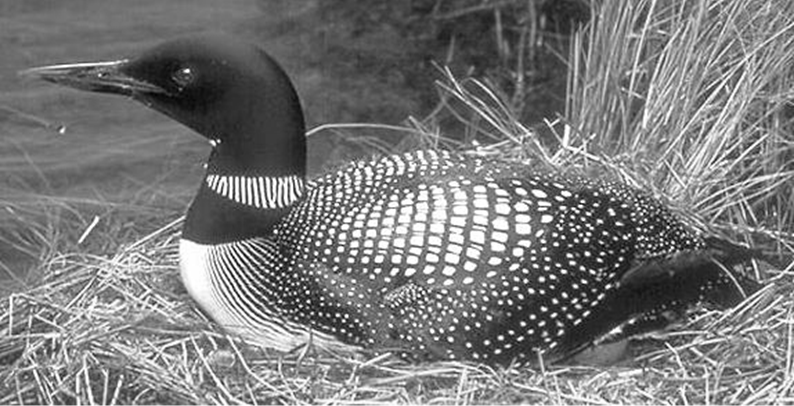 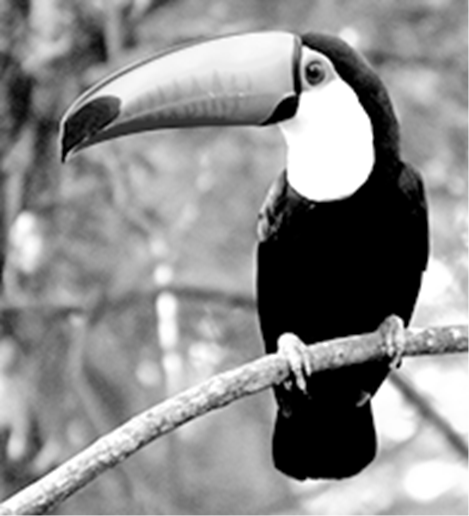 А) 	Б) 	В)  	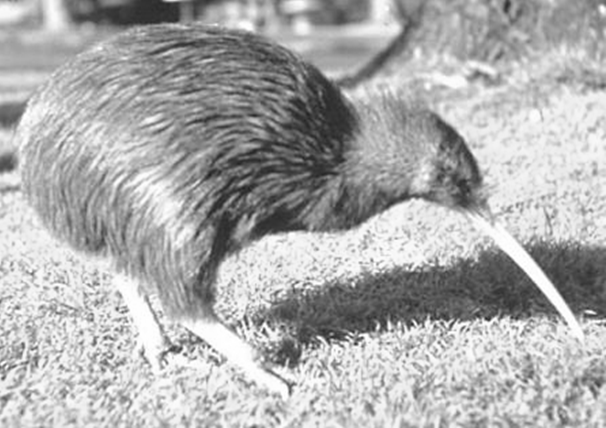 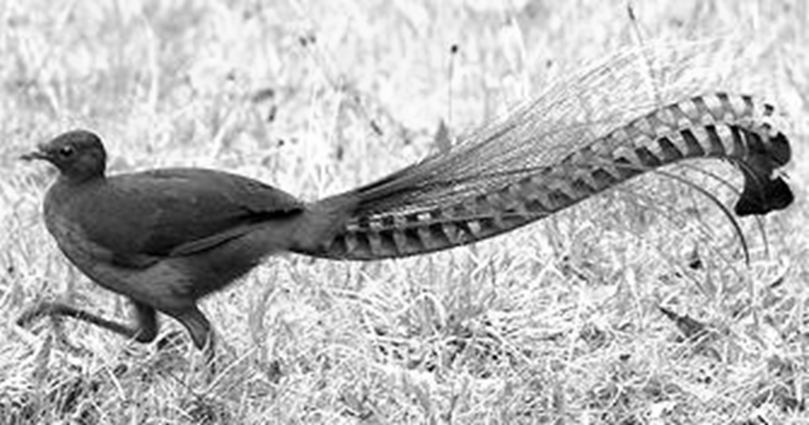 Г)		Д) 	Задание 5. (3 балла)Назовите причины экстремально низких зимних температур в Верхоянске и Оймяконе – населённых пунктах Северо-Восточной Сибири, которые	называют	полюсами	холода	Северного полушария. 					Задание 6. (10 баллов)В 1929 году была издана книга Всеволода Рождественского «Поющая земля. География в стихах». Ниже приводятся отрывки из стихотворений, опубликованных в этом сборнике. Некоторые географические названия пропущены (напечатана линия). Напишите эти слова. Обратите внимание: строки должны рифмоваться. Ответьте на дополнительные вопросы.Укажите город и полуостров.…Дорога змеится. А полдень несносен. Летит водопадом в ущелье река,И в зубьях Ай-Петри, у кряжистых сосен, Порывистый ветер пасёт облака.Спускайся по лесу, а если устал ты, Присядь и послушай дыхание смол.Вот блюдце долины, вот домики	, Вот буквою Г нарисованный мол.О, где бы ты ни был, но в северном марте Ты будешь, тревогой скитаний томим, Искать благодарно на выцветшей картеКак гроздь винограда повиснувший	.Укажите горную систему, горную вершину, город.Земного кипенья застывшие складки И снег, как толчёный алмаз…То бурку свою раскидал в беспорядке, Зажатый морями,	.Там Терек рождает раскаты и гулы, Кипучий ворочая снег,Там розовым утром глядит на аулы В разорванных тучах	.Поедешь налево – Каспийское море, Вздыхая, лежит на боку,И смотрит в халате на дымные зори Песком занесённый	.Вопросы:Как называется самая высокая вершина этой горной системы?  	Столицей какой страны является этот город? 	Укажите пустыню, название которой переводят как «чёрный песок» или«закреплённый растительностью песок», и город.Ты едешь и день, и неделю, а всё нет конца	. Ни дыма, ни юрты в пустыне, – густеет вся кровь в человеке, –И месяц отрезком арбуза стоит в саксауле угрюмом,И к морю добраться не в силах, в песок зарываются реки.Но будь терпеливым и скоро, глаза прикрывая ладонью, Увидишь далёко, далёко, где туч раздвигается лента, Верблюжьи отроги Тянь-Шаня, покрытые дымчатой сонью, Пристанище всем караванам, зелёный оазис	.Вопрос:Столицей какой страны является этот город? 	Вопрос12345678Ответ9101112131415Изображения№Сбор какао-бобов, добыча алмазовКовры с национальным колоритом, архитектурные комплексыБухары и Самарканда, цветок хлопчатникаПрофиль королевы Елизаветы II, пингвин хойхо, птица кивиСухэ-Батор, Чингисхан, стрельба из лука, лошади Пржевальского;юрта на повозке, запряжённой быкамиЦветки орхидеи, портрет Симона Боливара, водопад АнхельПолярное сияние, портрет художника Эдварда МункаВиноград, вид Бейрута, храмы ТриполиОзеро Ньяса, выращивание хлопка, чая, кукурузы, сахарноготростникаВиды города Лахор, Исламский университет в ПешавареВзвешивание бананов, лесозаготовка, нефтяное шельфовое бурение,птица туканКартины арктической природы, хоккей, королева Елизавета II,полярные гагарыМао Цзэдун, панорама реки Хуанхэ в скалах, пейзаж ГималаевЖенщина банту на фоне вулканов Вирунга, кофейные зёрнаРисовые поля на горных террасах, китовая акулаКоролева Елизавета II, ветка эвкалипта, созвездие Южный Крест,ветка акации, птица лирохвост; волы, перевозящие шерсть